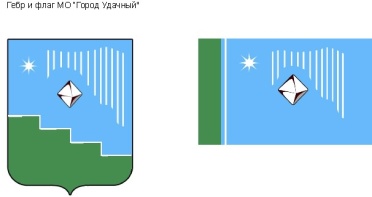 Российская Федерация (Россия)Республика Саха (Якутия)Муниципальное образование «Город Удачный»Городской Совет депутатовIII созывXLVI СЕССИЯ (ВНЕОЧЕРЕДНАЯ)РЕШЕНИЕ14 апреля 2017 года                                                                                          		  №46-2О протесте прокуратуры города Удачный на отдельные положения решения городского Совета депутатов МО «Город Удачный» от 29 ноября 2016 года №41-1 «Об утверждении Положения о налогах и сборах муниципального образования «Город Удачный» Мирнинского района Республики Саха (Якутия)»Рассмотрев требования и обоснования, изложенные в протесте прокуратуры города Удачный от 21 марта 2017 года №7-04-17/459 на отдельные положения решения городского Совета депутатов МО «Город Удачный» от 29 ноября 2016 года №41-1 «Об утверждении Положения о налогах и сборах муниципального образования «Город Удачный» Мирнинского района Республики Саха (Якутия)», руководствуясь Налоговым кодексом Российской Федерации и Уставом МО «Город Удачный», городской Совет депутатов МО «Город Удачный» решил:1. Удовлетворить протест прокуратуры города Удачный от 21 марта 2017 года №7-04-17/459 на отдельные положения решения городского Совета депутатов МО «Город Удачный» от 29 ноября 2016 года №41-1 «Об утверждении Положения о налогах и сборах муниципального образования «Город Удачный» Мирнинского района Республики Саха (Якутия)». 2. В части 3 статьи 11 Положения о налогах и сборах муниципального образования «Город Удачный» Мирнинского района Республики Саха (Якутия), утвержденного решением городского Совета депутатов МО «Город Удачный» от 29 ноября 2016 года №41-1, слова «не позднее 1 февраля» заменить словами «не позднее 5 февраля». 3. Настоящее решение подлежит официальному опубликованию (обнародованию) в порядке, установленном Уставом МО «Город Удачный» Мирнинского района Республики Саха (Якутия) и вступает в силу после его официального опубликования (обнародования).4. Контроль исполнения настоящего решения возложить на комиссию по бюджету, налоговой политике, землепользованию, собственности (Цвеловская В.В.).Глава города__________А.В. Приходько14 апреля 2017 годадата подписанияИ.о. председателягородского Совета депутатов__________В.Н. Карпенко